ГОУ СПО ЯО Ярославский промышленно-экономический колледж приглашает принять участие в работе III студенческой межрегиональной учебно-исследовательской конференции «Экономика. Финансы. Инновации».Тема конференции 2014 года – «Развитие инновационных технологий в банковской сфере». В рамках конференции предполагается работа секций:«Совершенствование банковских услуг и продуктов на финансовом рынке»«Повышение качества финансового менеджмента в кредитной организации»Распределение порядка выступлений с докладами в секции – на усмотрение оргкомитета конференции.Заявки на каждого участника и сопровождающего необходимо направить по e-mail info@ypec.ru до 11 ноября 2014 года (форма заявки прилагается). Для формирования материалов конференции в электронном виде необходимо направить текст доклада  и материалы выступлений в электронной форме до 20 ноября 2014 г. Объем для публикации в электронном сборнике – не более 5 страниц формата А4 шрифтом Time New Roman 14 пт через полуторный интервал.Продолжительность выступления с докладом – до 10 минут. Предполагается электронная публикация материалов конференции с фотодневником. Требования к оформлению доклада: под названием статьи следует указать: ФИО (полностью) авторов, ФИО (полностью) и должности руководителей доклада и полное наименование образовательного учреждения (в соответствии с Уставом), в конце доклада  - список литературы. К распечатанному варианту приложить CD-диск с файлом статьи, подписанный «Наименование образовательного учреждения, ФИО автора, наименование доклада» (весь доклад в одном файле Microsoft Word, наименование файла – фамилия автора). Если доклад предусматривает мультимедиа-презентацию, то она должна быть записана на этом же CD-диске.В дни работы конференции будет проводиться выставка – демонстрация лаборатории «Учебный банк».Открытие конференции  – 4 декабря 2014 года в 10-00 часов.Регистрация участников – 4 декабря 2014 года с 9-30 до 9-55 часов.Ответственный секретарь Оргкомитета: Сорокина Людмила Сергеевна, заведующая кафедрой профессионального цикла специальности «Банковское дело».Тел.:  (4852) 44-44-63 Петрова Екатерина Викторовна, зам. директора по ВСРТел.:  (4852) 44-26-77  Максимова Яна Евгеньевна, зав. финансово – правовым отделениемТел./факс: (4852) 30-61-71 приемная директора  E-mail: info@ypec.ruАдрес: 150023, г. Ярославль, ул. Гагарина, д.8Программа конференции будет опубликована на официальном сайте колледжа (http://www.ypec.ru/)   20.11.2014 года.Будем рады видеть Вас в числе участников конференции и будем благодарны за Ваши пожелания и конкретные предложения по программе конференции.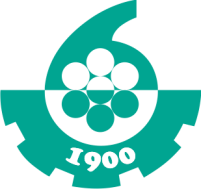 Государственное образовательное учреждениесреднего профессионального образования Ярославской областиЯрославский промышленно-экономический колледжIII студенческая межрегиональная учебно-исследовательская конференция «Экономика. Финансы. Инновации»4 декабря 2014 годаIII студенческая межрегиональная учебно-исследовательская конференция «Экономика. Финансы. Инновации»4 декабря 2014 года